Найдите бланк лицензии на КриптоПро CSP 3.6. 
Пример бланка: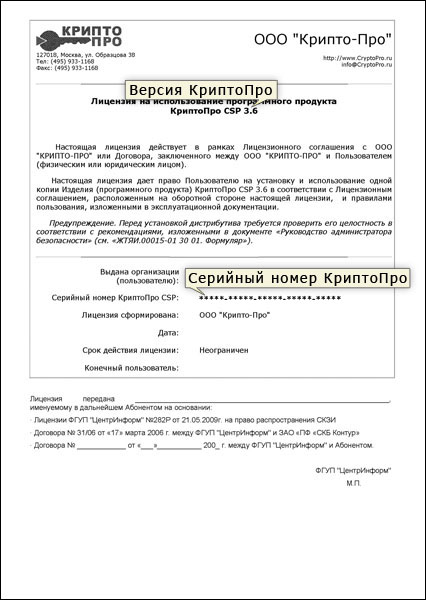 Запустите панель управления  КриптоПро CSP.  Для этого зайдите:
Пуск - Настройка - Панель управления -КриптоПро CSP На закладке «Общие» и нажмите на строчку «КриптоПро PKI»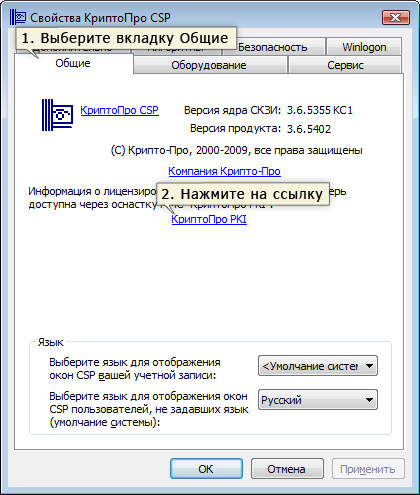 Разверните список Управление лицензиями нажав на знак «+» Правой кнопкой мыши щелкните по названию КриптоПро CSP и выберите пункт «Все задачи» и нажмите «Ввести серийный номер».В открывшемся окне введите серийный номер Крипто Про из бланка лицензии и нажмите кнопку «OK».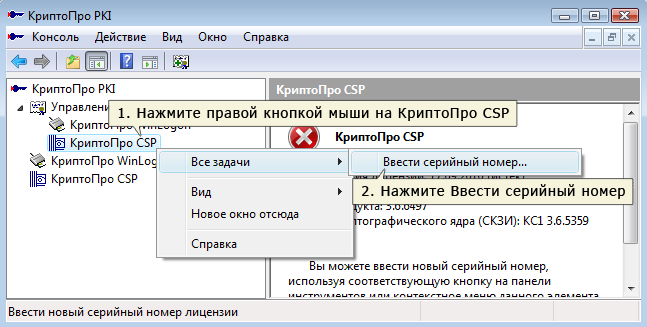 